Publicado en Madrid el 02/05/2016 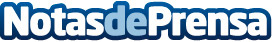 Llega el hotel más cool de Madrid, bienvenido a Vincci The MintVincci Hotels estrena en plena Gran Vía de Madrid un hotel 4 estrellas diseñado especialmente para los viajeros que buscan un espacio de lujo a buen precio, con ambiente selecto y servicios orientados al descanso, el ocio y el placerDatos de contacto:Iván CaparrósNota de prensa publicada en: https://www.notasdeprensa.es/llega-el-hotel-mas-cool-de-madrid-bienvenido-a Categorias: Gastronomía Viaje Madrid Turismo http://www.notasdeprensa.es